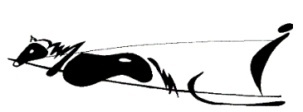 Preteky gazdovských koní Terchová 201716. ročník – 25. februára 2017PRIHLÁŠKAPreteky gazdovských koní Terchová 201716. ročník – 25. februára 2017PRIHLÁŠKAMeno pretekára:Vek pretekára:Adresa:Telefón:Meno koňa:Vek koňa:Meno pomocníka:Vek pomocníka:Dosiahnuté výsledky koňa:Dosiahnuté výsledky a povolanie gazdu:Kone, furmani a pomocníci sa zúčastňujú pretekov na vlastnú zodpovednosť na základe záväznej písomnej prihlášky, usporiadateľ nenesie zodpovednosť za úrazy furmanov, pomocníkov a koní, ani za straty vzniknuté počas celého podujatia.Pred umiestnením koní do areálu štartu pre  kone je potrebné predložiť platné veterinárne osvedčenie.                                                                                                    ...................................                                                                                          podpis pretekáraKone, furmani a pomocníci sa zúčastňujú pretekov na vlastnú zodpovednosť na základe záväznej písomnej prihlášky, usporiadateľ nenesie zodpovednosť za úrazy furmanov, pomocníkov a koní, ani za straty vzniknuté počas celého podujatia.Pred umiestnením koní do areálu štartu pre  kone je potrebné predložiť platné veterinárne osvedčenie.                                                                                                    ...................................                                                                                          podpis pretekáraPrihlášky zasielajte na adresu:Prihlášky zasielajte na adresu:MKS TERCHOVÁ
Sv. Cyrila a Metoda 96
013 06 Terchová
tel: 041/5695 129
mob. 0911 924 189
e-mail: mks@terchova.sk OBECNÝ ÚRAD TERCHOVÁ
013 06 Terchová
tel: 041/5695 138
fax: 041/5695 310
e-mail: terchova@terchova.skZáväzné prihlášky podľa tabuľky posielajte do termínu: 17. 2. 2017Štartovné:    10,- €  platí sa pri prezentáciíZáväzné prihlášky podľa tabuľky posielajte do termínu: 17. 2. 2017Štartovné:    10,- €  platí sa pri prezentácií